DOCUMENTS À JOINDRE POUR VOTRE DEMANDE AU FONDS CULTUREL Formulaire de présentation rempli, daté et signé par la personne désignée par le promoteur du projet. Résolution de l’organisme autorisant le dépôt de la demande et mandatant une personne pour signer tous les 	documents relatifs au Fonds culturel. Lettres d’appui et de confirmation d’engagement des partenaires (s’il y a lieu). Tout autre document pouvant appuyer la demande : programmation préliminaire, photographies, plan et croquis, document de présentation de l’organisme, présentation de l’équipe de réalisation (1 paragraphe maximum), etc.**  Note au promoteur : Au besoin, n’hésitez pas à ajouter des lignes au document.FONDS CULTUREL 2023
MRC DE BEAUCE-SARTIGANFormulaire de présentation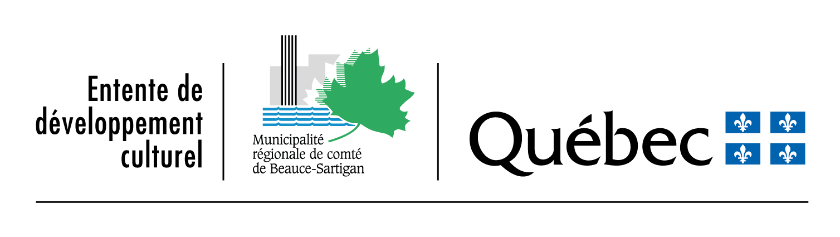 IDENTIFICATION DU PROMOTEUR DU PROJETIDENTIFICATION DU PROMOTEUR DU PROJETIDENTIFICATION DU PROMOTEUR DU PROJETIDENTIFICATION DU PROMOTEUR DU PROJETIDENTIFICATION DU PROMOTEUR DU PROJETIDENTIFICATION DU PROMOTEUR DU PROJETNom de l’organisme promoteur : Nom de l’organisme promoteur : Nom de l’organisme promoteur : Nom de l’organisme promoteur : Nom de l’organisme promoteur : Nom de l’organisme promoteur : Nom/prénom du chargé de projet pour le promoteur :Nom/prénom du chargé de projet pour le promoteur :Nom/prénom du chargé de projet pour le promoteur :Nom/prénom du chargé de projet pour le promoteur :Nom/prénom du chargé de projet pour le promoteur :Nom/prénom du chargé de projet pour le promoteur :Adresse :Adresse :Municipalité :Municipalité :Code postal :Code postal :Téléphone :Téléphone :Site Web :Site Web :Courriel :Courriel :IDENTIFICATION DU PROJETIDENTIFICATION DU PROJETIDENTIFICATION DU PROJETIDENTIFICATION DU PROJETIDENTIFICATION DU PROJETIDENTIFICATION DU PROJETTitre du projet :Titre du projet :Titre du projet :Titre du projet :Titre du projet :Titre du projet :Secteur culturel (cochez le secteur qui s’applique et précisez au besoin) : Arts visuels              Arts de la scène                Métiers d’art         Histoire et patrimoine         Cinéma     Loisir culturel           Lettres et littérature       Arts médiatiques et numériques      Autre (précisez) :Secteur culturel (cochez le secteur qui s’applique et précisez au besoin) : Arts visuels              Arts de la scène                Métiers d’art         Histoire et patrimoine         Cinéma     Loisir culturel           Lettres et littérature       Arts médiatiques et numériques      Autre (précisez) :Secteur culturel (cochez le secteur qui s’applique et précisez au besoin) : Arts visuels              Arts de la scène                Métiers d’art         Histoire et patrimoine         Cinéma     Loisir culturel           Lettres et littérature       Arts médiatiques et numériques      Autre (précisez) :Secteur culturel (cochez le secteur qui s’applique et précisez au besoin) : Arts visuels              Arts de la scène                Métiers d’art         Histoire et patrimoine         Cinéma     Loisir culturel           Lettres et littérature       Arts médiatiques et numériques      Autre (précisez) :Secteur culturel (cochez le secteur qui s’applique et précisez au besoin) : Arts visuels              Arts de la scène                Métiers d’art         Histoire et patrimoine         Cinéma     Loisir culturel           Lettres et littérature       Arts médiatiques et numériques      Autre (précisez) :Secteur culturel (cochez le secteur qui s’applique et précisez au besoin) : Arts visuels              Arts de la scène                Métiers d’art         Histoire et patrimoine         Cinéma     Loisir culturel           Lettres et littérature       Arts médiatiques et numériques      Autre (précisez) : Activité ponctuelle (il s’agit d’une nouvelle activité qui n’a pas eu lieu auparavant). Action novatrice (une nouvelle action ayant lieu à l’intérieur d’un évènement récurrent). Action récurrente bonifiée (nouvelle édition d’une activité à laquelle des améliorations significatives ont été apportées).  Activité ponctuelle (il s’agit d’une nouvelle activité qui n’a pas eu lieu auparavant). Action novatrice (une nouvelle action ayant lieu à l’intérieur d’un évènement récurrent). Action récurrente bonifiée (nouvelle édition d’une activité à laquelle des améliorations significatives ont été apportées).  Activité ponctuelle (il s’agit d’une nouvelle activité qui n’a pas eu lieu auparavant). Action novatrice (une nouvelle action ayant lieu à l’intérieur d’un évènement récurrent). Action récurrente bonifiée (nouvelle édition d’une activité à laquelle des améliorations significatives ont été apportées).  Activité ponctuelle (il s’agit d’une nouvelle activité qui n’a pas eu lieu auparavant). Action novatrice (une nouvelle action ayant lieu à l’intérieur d’un évènement récurrent). Action récurrente bonifiée (nouvelle édition d’une activité à laquelle des améliorations significatives ont été apportées).  Activité ponctuelle (il s’agit d’une nouvelle activité qui n’a pas eu lieu auparavant). Action novatrice (une nouvelle action ayant lieu à l’intérieur d’un évènement récurrent). Action récurrente bonifiée (nouvelle édition d’une activité à laquelle des améliorations significatives ont été apportées).  Activité ponctuelle (il s’agit d’une nouvelle activité qui n’a pas eu lieu auparavant). Action novatrice (une nouvelle action ayant lieu à l’intérieur d’un évènement récurrent). Action récurrente bonifiée (nouvelle édition d’une activité à laquelle des améliorations significatives ont été apportées). Date de réalisation prévue :Date de réalisation prévue :Date de réalisation prévue :Date de réalisation prévue :Date de réalisation prévue :Date de réalisation prévue :CLIENTÈLE VISÉECLIENTÈLE VISÉECLIENTÈLE VISÉECLIENTÈLE VISÉECLIENTÈLE VISÉECLIENTÈLE VISÉE Petite enfance (0-5 ans) Petite enfance (0-5 ans) Enfance (6-12 ans) Enfance (6-12 ans) Adolescents (13-17 ans) Adolescents (13-17 ans) Jeunes adultes (18-29 ans) Jeunes adultes (18-29 ans) Adultes (18-59 ans) Adultes (18-59 ans) Aînés (60 ans et plus) Aînés (60 ans et plus)DESCRIPTION DU PROJETDESCRIPTION DU PROJETDESCRIPTION DU PROJETDESCRIPTION DU PROJETDESCRIPTION DU PROJETDESCRIPTION DU PROJETPrésenter :	-	Le déroulement et la programmation	-	Qui compose l’équipe de réalisation?Quelle est l’originalité du projet?	-	Qui sont les partenaires?Où aura lieu l’activité? 	-	De quelle façon vous allez promouvoir le projet? Qui sont les intervenants culturels impliqués?Quelle est la visibilité prévue pour l’Entente de développement culturel?Présenter :	-	Le déroulement et la programmation	-	Qui compose l’équipe de réalisation?Quelle est l’originalité du projet?	-	Qui sont les partenaires?Où aura lieu l’activité? 	-	De quelle façon vous allez promouvoir le projet? Qui sont les intervenants culturels impliqués?Quelle est la visibilité prévue pour l’Entente de développement culturel?Présenter :	-	Le déroulement et la programmation	-	Qui compose l’équipe de réalisation?Quelle est l’originalité du projet?	-	Qui sont les partenaires?Où aura lieu l’activité? 	-	De quelle façon vous allez promouvoir le projet? Qui sont les intervenants culturels impliqués?Quelle est la visibilité prévue pour l’Entente de développement culturel?Présenter :	-	Le déroulement et la programmation	-	Qui compose l’équipe de réalisation?Quelle est l’originalité du projet?	-	Qui sont les partenaires?Où aura lieu l’activité? 	-	De quelle façon vous allez promouvoir le projet? Qui sont les intervenants culturels impliqués?Quelle est la visibilité prévue pour l’Entente de développement culturel?Présenter :	-	Le déroulement et la programmation	-	Qui compose l’équipe de réalisation?Quelle est l’originalité du projet?	-	Qui sont les partenaires?Où aura lieu l’activité? 	-	De quelle façon vous allez promouvoir le projet? Qui sont les intervenants culturels impliqués?Quelle est la visibilité prévue pour l’Entente de développement culturel?Présenter :	-	Le déroulement et la programmation	-	Qui compose l’équipe de réalisation?Quelle est l’originalité du projet?	-	Qui sont les partenaires?Où aura lieu l’activité? 	-	De quelle façon vous allez promouvoir le projet? Qui sont les intervenants culturels impliqués?Quelle est la visibilité prévue pour l’Entente de développement culturel?OBJECTIFS DU PROJETOBJECTIFS DU PROJETOBJECTIFS DU PROJETOBJECTIFS DU PROJETOBJECTIFS DU PROJETOBJECTIFS DU PROJETInscrire 1 à 2 objectifs visés (mesurables et réalistes). Inscrire 1 à 2 objectifs visés (mesurables et réalistes). Inscrire 1 à 2 objectifs visés (mesurables et réalistes). Inscrire 1 à 2 objectifs visés (mesurables et réalistes). Inscrire 1 à 2 objectifs visés (mesurables et réalistes). Inscrire 1 à 2 objectifs visés (mesurables et réalistes). RÉSULTATS ATTENDUS RÉSULTATS ATTENDUS RÉSULTATS ATTENDUS RÉSULTATS ATTENDUS RÉSULTATS ATTENDUS RÉSULTATS ATTENDUS Décrire :	-	Nombre de participants visé?Quels sont les bénéfices pour l’offre actuelle et le développement culturel de la MRC? Quelles municipalités seront touchées directement?Décrire :	-	Nombre de participants visé?Quels sont les bénéfices pour l’offre actuelle et le développement culturel de la MRC? Quelles municipalités seront touchées directement?Décrire :	-	Nombre de participants visé?Quels sont les bénéfices pour l’offre actuelle et le développement culturel de la MRC? Quelles municipalités seront touchées directement?Décrire :	-	Nombre de participants visé?Quels sont les bénéfices pour l’offre actuelle et le développement culturel de la MRC? Quelles municipalités seront touchées directement?Décrire :	-	Nombre de participants visé?Quels sont les bénéfices pour l’offre actuelle et le développement culturel de la MRC? Quelles municipalités seront touchées directement?Décrire :	-	Nombre de participants visé?Quels sont les bénéfices pour l’offre actuelle et le développement culturel de la MRC? Quelles municipalités seront touchées directement?ÉCHÉANCIERÉCHÉANCIERÉCHÉANCIERÉCHÉANCIERÉCHÉANCIERÉCHÉANCIERÉchéance (mois)Principales étapes (établir des partenariats, recherche de financement, promotion, invitation, répétition, réalisation, rédaction de communiqué de presse, remise du rapport final, etc.)Principales étapes (établir des partenariats, recherche de financement, promotion, invitation, répétition, réalisation, rédaction de communiqué de presse, remise du rapport final, etc.)Principales étapes (établir des partenariats, recherche de financement, promotion, invitation, répétition, réalisation, rédaction de communiqué de presse, remise du rapport final, etc.)Principales étapes (établir des partenariats, recherche de financement, promotion, invitation, répétition, réalisation, rédaction de communiqué de presse, remise du rapport final, etc.)Principales étapes (établir des partenariats, recherche de financement, promotion, invitation, répétition, réalisation, rédaction de communiqué de presse, remise du rapport final, etc.)SOMMAIRE COÛT DE PROJET ET DES SOURCES DE FINANCEMENT SOMMAIRE COÛT DE PROJET ET DES SOURCES DE FINANCEMENT SOMMAIRE COÛT DE PROJET ET DES SOURCES DE FINANCEMENT SOMMAIRE COÛT DE PROJET ET DES SOURCES DE FINANCEMENT SOMMAIRE COÛT DE PROJET ET DES SOURCES DE FINANCEMENT SOMMAIRE COÛT DE PROJET ET DES SOURCES DE FINANCEMENT DÉPENSESDÉPENSESDÉPENSESREVENUSREVENUSREVENUSDescription des dépenses EN ARGENTDescription des dépenses EN ARGENTMontantDescription des revenus EN ARGENTDescription des revenus EN ARGENTMontant$Mise de fonds du promoteur Mise de fonds du promoteur $$Subvention Fonds culturel (maximum 80% du sous-total des dépenses en argent)Subvention Fonds culturel (maximum 80% du sous-total des dépenses en argent)$$Autres : Autres : $$Autres : Autres : $$Autres :Autres :$$$Sous-total des dépenses EN ARGENT  :Sous-total des dépenses EN ARGENT  :$Sous-total des revenus EN ARGENT :Sous-total des revenus EN ARGENT :$Note : le budget doit être équilibré (sous-total des revenus – sous- total des dépenses = 0 $)Note : le budget doit être équilibré (sous-total des revenus – sous- total des dépenses = 0 $)Note : le budget doit être équilibré (sous-total des revenus – sous- total des dépenses = 0 $)Note : le budget doit être équilibré (sous-total des revenus – sous- total des dépenses = 0 $)Note : le budget doit être équilibré (sous-total des revenus – sous- total des dépenses = 0 $)Note : le budget doit être équilibré (sous-total des revenus – sous- total des dépenses = 0 $)Description des dépenses EN BIENS ET SERVICESDescription des dépenses EN BIENS ET SERVICESMontantDescription des revenus EN BIENS ET SERVICESDescription des revenus EN BIENS ET SERVICESMontant$$$$$$$$Sous-total des dépenses EN BIENS ET SERVICES :Sous-total des dépenses EN BIENS ET SERVICES :$Sous-total des revenus EN BIENS ET SERVICES :Sous-total des revenus EN BIENS ET SERVICES :$    Notre organisme reçoit un remboursement des taxes. Indiquer le % : 	                                 	    Notre organisme ne reçoit aucun remboursement des taxes.     Notre organisme reçoit un remboursement des taxes. Indiquer le % : 	                                 	    Notre organisme ne reçoit aucun remboursement des taxes.     Notre organisme reçoit un remboursement des taxes. Indiquer le % : 	                                 	    Notre organisme ne reçoit aucun remboursement des taxes.     Notre organisme reçoit un remboursement des taxes. Indiquer le % : 	                                 	    Notre organisme ne reçoit aucun remboursement des taxes.     Notre organisme reçoit un remboursement des taxes. Indiquer le % : 	                                 	    Notre organisme ne reçoit aucun remboursement des taxes.     Notre organisme reçoit un remboursement des taxes. Indiquer le % : 	                                 	    Notre organisme ne reçoit aucun remboursement des taxes. DÉCLARATION DU DEMANDEURDÉCLARATION DU DEMANDEURDÉCLARATION DU DEMANDEURDÉCLARATION DU DEMANDEURDÉCLARATION DU DEMANDEURDÉCLARATION DU DEMANDEUR J’atteste que les renseignements fournis sont exacts et complets.Nom du responsable :   	   	                                                        	         	Signature du responsable	                                                            Date J’atteste que les renseignements fournis sont exacts et complets.Nom du responsable :   	   	                                                        	         	Signature du responsable	                                                            Date J’atteste que les renseignements fournis sont exacts et complets.Nom du responsable :   	   	                                                        	         	Signature du responsable	                                                            Date J’atteste que les renseignements fournis sont exacts et complets.Nom du responsable :   	   	                                                        	         	Signature du responsable	                                                            Date J’atteste que les renseignements fournis sont exacts et complets.Nom du responsable :   	   	                                                        	         	Signature du responsable	                                                            Date J’atteste que les renseignements fournis sont exacts et complets.Nom du responsable :   	   	                                                        	         	Signature du responsable	                                                            Date